Manejo de fertilizantesLa disponibilidad de los nutrientes en el suelo para nutrición vegetal; debe facilitar el acceso para las raíces, esto se consigue con el aporte de abonos orgánicos y la aplicación de los fertilizantes.La fertilidad de los suelos se considera como la potencialidad de los mismos, para dotar a los cultivos, de los elementos esenciales en cantidades necesaria y equilibrada, con ele objeto de obtener mayor cantidad de biomasa, obteniendo un mayor crecimiento y desarrollo de los cultivos.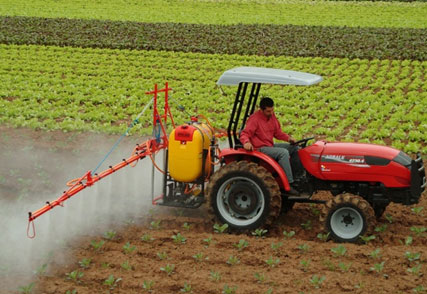 